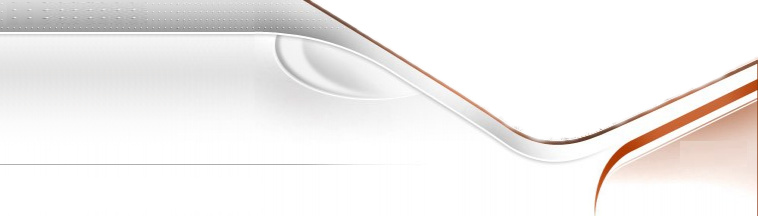 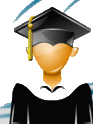                                                                                    صحح بكلمة صح أو خطأ مع تصحيح الخطأ إن وجد:تتنوع الأعضاء الحركية حسب وسط العيش    الحركة في الماء أصعب منها في البرتستعمل معظم الأسماك شكلها المغزلي وزعانفها المرنة للسباحةتمتاز العضلات بخاصيتي التقلص والاسترخاء.يتحقق التكاثر الجنسي عند الحيوانات بحدوث الإلقاح.الإلقاح الداخلي يتم إتحاد النطفة مع البويضة في المجاري التناسلية.أكتب البيانات على الرسم المقابلاعط عنوانا للرسم                                     أعطت التاحاليل المخبرية لعينات من ماء النهر. أخذت من المناطق (1) ، (2) و(3) من الوثيقة                                      التالية. والنتائج المدونة في الجدول التالي:      با ستغلال معطيات الجدول والشكل معا:حدد سبب قلة O2 المذاب في الماء في المنطقة (2) ........................................................ ........                .....................................................................................................قدم تفسيرا لاختلاف توزع الكائنات الحية المائية فيالمناطق (1) ، (2) ، (3) ، ...................................................................................................................................................................................    إذا علمت أن سمكة الشبوط مثلا، تحتاج على الأقل إلى 05 mg/L من O2 المذاب في الماء لتنمو وتتكاثر.حدد المنطقة من النهر التي يمكن أن تتواجد فيها .............................................................................................................................................عرف ظاهرة التنفس عند الكائنات الحية .......................................................................................................................................................................................................................................................................................................................................................................................................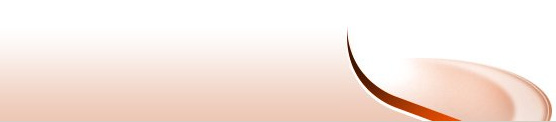 منطقة أخذ العينة(1)(2)(3)درجات حرارة الماء (°C)888كمية O2 المنحل في الماء (mg/L)12.23.47.4الكائنات الحية المائيةكثيرةومتنوعةقليلةجداكثيرة